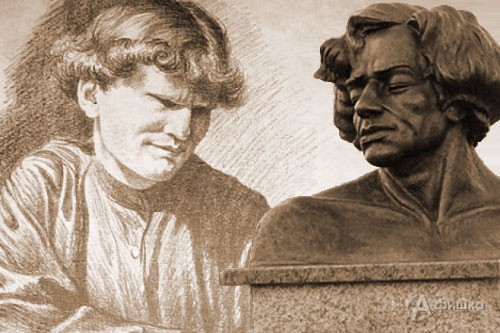 Задание №1   Ознакомится с биографией писателя и ответить на вопросы        Я думаю, что главное        предназначение человека        на земле - творить добро,         жить для людей".                    В.Я.ЕрошенкоВасилий Яковлевич Ерошенко31 декабря 1889 г. (12 января 1890 г. по новому стилю) в селе Обуховка Курской губернии - вблизи Старого Оскола - в семье крестьян Якова и Евдокии Ерошенко родился третий ребенок, названный Василием.В возрасте четырех лет он заболел корью. Набожная тетка зимой отнесла его в церковь для окропления святой водой. В результате - воспаление легких и полная слепота.В возрасте семи (по другим данным - девяти) лет Ерошенко был отдан в Московскую школу слепых детей. По окончании ее в 1908 году работал в оркестре слепых в Москве.В это же время он изучил эсперанто, что дало ему толчок к дальнейшей деятельности. Он связывается с эсперантистами Англии и едет туда для учебы в Королевском институте для слепых и Музыкальной академии для слепых. Через два месяца покидает институт и полгода живет в Лондоне, занимаясь самообразованием. Затем через Париж возвращается в Москву, снова работает в оркестре и изучает японский язык. 27 апреля 1914 года уезжает в Японию. С помощью местных эсперантистов становится студентом Токийской школы для слепых.Уже через полтора года пребывания в Японии начинает читать лекции на политические темы и писать сказки и новеллы на японском языке.В июле 1916 года уезжает в Сиам (сейчас Таиланд). Пытается там организовать систему обучения слепых детей. Встретив организованное сопротивление чиновников, оставляет эту идею и в течение двух месяцев просто водит по Сиаму группу слепых, проверяя свои приемы преподавания; обучает их грамоте шрифтом Брайля (шрифт для слепых), сам одновременно записывая тайский фольклор. Затем в 1917 г. уезжает в Бирму.В Бирме возглавляет школу для слепых в г. Моулмейне. Внедряет свои принципы педагогики для слепых. Одновременно продолжает писать на японском языке и записывать бирманский фольклор.В ноябре 1917 года узнает о революции в России и едет в Индию, надеясь оттуда вернуться домой. В Калькутте посажен под домашний арест. Записывает индийские сказки. Весной 1918 г. Удается вернуться в Бирму. Работает учителем в Моулмейнской школе. Продолжает записи бирманских легенд.В сентябре 1918 г. снова едет в Индию в надежде вернуться в Россию. Английские власти запрещают ему выезд, снова сажают под домашний арест. Ерошенко продолжает писать сказки на японском языке. В декабре бежит из под ареста, добирается до Бомбея, но тут его снова арестовывают и возвращают в Калькутту. Он провоцирует свою высылку из Индии. На военном корабле его под арестом отправляют в Японию. В Шанхае Ерошенко бежит с корабля. Вернуться в Россию не удается и оттуда. На грузовом корабле он тайно возвращается в Японию в июле 1919 г. Вступает в Социалистическую лигу Японии. Много выступает, преподает эсперанто, публикует в различных журналах очерки, новеллы, сатирические сказки. Выходят три сборника его сказок на японском языке. Как делегата Второго съезда Социалистической лиги его арестовывают, избивают в полиции и высылают из Японии.Из Владивостока Ерошенко пытается прорваться в Советскую Россию, два месяца добирается до Хабаровска, Но из-за военных действий вынужден повернуть в Китай.С октября 1921 г. по апрель 1923 г. живет (с небольшим перерывом) в Китае, много пишет, преподает в Пекинском университете и Институте языков мира. Выходят в печати его произведения, переведенные Лу Синем. Пробует и сам писать на китайском.16 апреля 1923 г. уезжает в Россию. В июле едет на XV Международный конгресс эсперантистов в Нюрнберг. На обратном пути посещает Геттингем, где поступает вольнослушателем в университет.С 1924 по 1927 г. работает переводчиком и преподавателем в Коммунистическом Университете трудящихся Востока. Пишет на русском и эсперанто в журналы. Переводит на японский язык Маркса, Энгельса, Ленина.В 1928 г. едет на Чукотку для организации школы слепых. Из-за малого числа слепых детей школу организовать не удалось. Но Ерошенко успевает познакомиться с чукотским языком, записывает чукотский фольклор. По возвращении пишет ряд статей и рассказов о Чукотке.С 1929 по 1931 преподает математику и русский язык в Нижегородской профтехнической школе слепых. Много переводит, продолжает писать. В 1931-34 гг. работает корректором в Московской 19-й типографии рельефного шрифта. Редактирует "Альманах" слепых литераторов. В 1932 г. едет в Париж на XVI Международный конгресс эсперантистов. На обратном пути поступает вольнослушателем в университет в Сорбонне.С 1935 по 1942 г. работает директором детдома слепых детей в г. Кушка, который он сам организовал по просьбе Наркомпроса Туркмении. До 1945 г. работает там же преподавателем.С 1946 по 1949 г. преподает английский язык в Московском институте слепых детей. Затем до 1951 г. - преподаватель школы ликбеза при Ташкентском областном отделе Узбекского общества слепых.В 1951 г. возвращается в Обуховку. Пишет, систематизирует свои работы по педагогике для слепых.Умер В.Я.Ерошенко 23 декабря 1952 г. в Обуховке. Похоронен на сельском кладбище.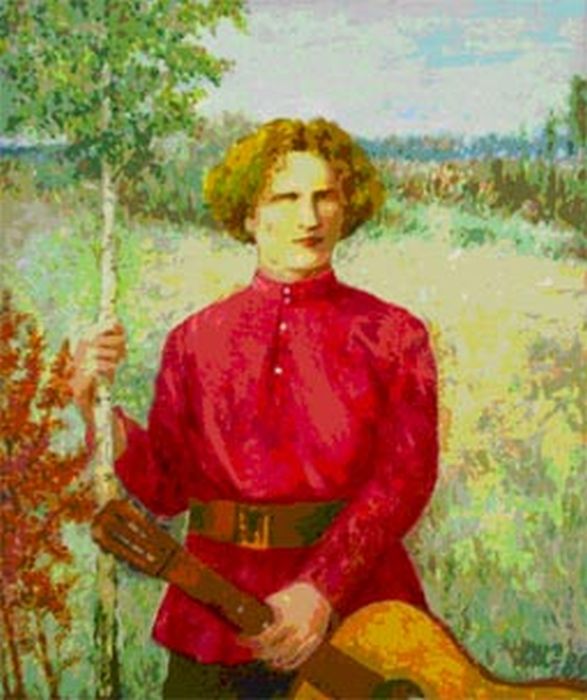 Контрольные вопросы:Какой профессией овладел Ерошенко в Японии?На каком музыкальном инструменте играл Ерошенко в оркестре?Фамилия японского друга Ерошенко, члена коммунистической партии?Искусственный язык, на котором поэт писал стихи и статьи?Какое научное звание получил Ерошенко после окончания Токийского университета?Село, в котором родился поэт?Фамилия женщины - учителя эсперанто Ерошенко, его друга?Имя японской журналистки, которую любил Ерошенко?В каком городе России учился 9-летний Ерошенко?10.Титул Орлова - Давыдова, устроившего Ерошенко в школу для слепых в Москве?11.Как по-китайски называли Ерошенко друзья?12.Фамилия китайского друга Ерошенко, писателя, оставившеговоспоминания о нем?13.Фамилия ученика Ерошенко, написавшего о нем книгу?Ответы на вопросы выполнять в рабочей тетради по родной литературе.Домашнее задание:Выразительное чтение сказки «Умирание ивы».Ответы на вопросы предоставить мне в формате фотографии,прописывая Ф.И. ученика.Способы передачи информации учителю:Электронная почта: lera.faustova.96@mail.ruWhatsApp:  +79189457420"Я ЗАЖЕГ В СВОЕМ СЕРДЦЕ ОГОНЬ"